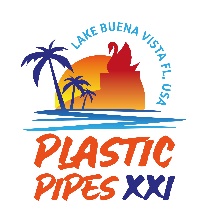 Exhibitors’ data and Company Profile for the Book of AbstractsPlease send it to the organizers (ppxxi@evacon.hu) at your earliest convenience,but not later than December 31st 2022COMPANY INFORMATIONName of company: _________________________________________________Full Address of company: __________________________________________________________________Phone: ____________________________________________________________Email: _____________________________________________________________Fax: ______________________________________________________________Homepage: ________________________________________________________Do not forget to enclose your company logo in vector formatCompany profile (max. 1 page): Font: Arial 12pt to summarize the main activities of your company and its connection to the Plastic Pipes Conference.CONTACTS:Name of the PRIMARY contact person:__________________________________________________________________Name of the SECONDARY contact person:__________________________________________________________________Name of representative on the stand: __________________________________________________________________……………… company understands the exhibition guidelines and give permission for Evacon Ltd to use their logo and company profile in conference related materials.